Протокол №280 /УТПиР -Рзаседания Закупочной комиссии по запросу предложений в электронной форме  на право заключения договора на выполнение работ: «Оснащение ПС 35 кВ Алексеевск и ПС 110 кВ Серебряный Бор устройствами телемеханики и ДП оперативно-информационными комплексами»                                                                                                                                                                        (Лот № 92601-ТПИР ОБСЛ-2021-ДРСК).СПОСОБ И ПРЕДМЕТ ЗАКУПКИ:запрос предложений в электронной форме  на право заключения договора на выполнение работ: «Оснащение ПС 35 кВ Алексеевск и ПС 110 кВ Серебряный Бор устройствами телемеханики и ДП оперативно-информационными комплексами».  (Лот № 92601-ТПИР ОБСЛ-2021-ДРСК).КОЛИЧЕСТВО ПОДАННЫХ ЗАЯВОК НА УЧАСТИЕ В ЗАКУПКЕ: 3 (три) заявки.ОЛИЧЕСТВО ОТКЛОНЕННЫХ ЗАЯВОК: 1 (одна) заявка.ВОПРОСЫ, ВЫНОСИМЫЕ НА РАССМОТРЕНИЕ ЗАКУПОЧНОЙ КОМИССИИ:О  рассмотрении результатов оценки заявок.Об отклонении заявки Участника ООО "ТМ СИСТЕМЫ". О признании заявок соответствующими условиям Документации о закупке.О проведении переторжки.РЕШИЛИ:       По вопросу № 1Признать объем полученной информации достаточным для принятия решения.Принять к рассмотрению заявки следующих участников:По вопросу № 2Отклонить заявку Участника ООО "ТМ СИСТЕМЫ"  от дальнейшего рассмотрения на основании п. 4.9.6 г) Документации о закупке, как несоответствующую следующим требованиям:По вопросу № 3Признать заявки ОО "ПРОСОФТ-СИСТЕМЫ" 
ИНН/КПП 6660149600/665801001 
ОГРН 1026604959347АО "РТСОФТ" 
ИНН/КПП 5031003890/503101001 
ОГРН 1025003918862соответствующими условиям Документации о закупке и принять их к дальнейшему рассмотрению.По вопросу № 4Утвердить предварительный расчет баллов по результатам оценки заявок, признанных соответствующими условиям Документации о закупке:Утвердить предварительную ранжировку заявок:По вопросу № 5Учитывая полученные цены и результаты экспертизы заявок, Закупочная комиссия полагает целесообразным проведение переторжки.РЕШИЛИ:Провести переторжку;Предметом переторжки является: цена заявки;Допустить к участию в переторжке заявки следующих Участников: ООО "ПРОСОФТ-СИСТЕМЫ",  АО "РТСОФТ".Определить форму переторжки: очная;Шаг переторжки: 0,1 - 5,0 % от НМЦ лота без учета НДС.Назначить переторжку на 15:00 часов (по местному времени Организатора)  12.03.2021 г.;Место проведения переторжки: Единая электронная торговая площадка (АО «ЕЭТП»), по адресу в сети «Интернет»: https://rushydro.roseltorg.ru.Файлы с новой ценой (условиями заявки), подлежащие корректировке в соответствии с окончательными предложениями Участника, заявленными в ходе проведения переторжки, должны быть предоставлены посредством функционала ЭТП в течение 1 (одного) рабочего дня с момента завершения процедуры переторжки на ЭТП путем изменения (дополнения) состава заявки Участника.Секретарь Закупочной комиссии1 уровня АО «ДРСК                                              ____________________          Чуясова Е.Г.Тел. (4162) 397-268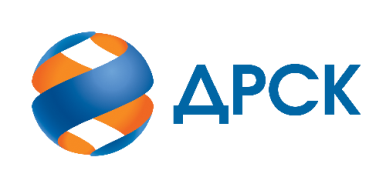                                                                      АКЦИОНЕРНОЕ ОБЩЕСТВО                «ДАЛЬНЕВОСТОЧНАЯ РАСПРЕДЕЛИТЕЛЬНАЯ СЕТЕВАЯ КОМПАНИЯ»город Благовещенск«11» марта 2021 года№п/пДата и время регистрации заявкиНаименование, ИНН Участника и/или его идентификационный номер05.02.2021 16:40ООО "ПРОСОФТ-СИСТЕМЫ" 
ИНН/КПП 6660149600/665801001 
ОГРН 102660495934709.02.2021 14:38АО "РТСОФТ" 
ИНН/КПП 5031003890/503101001 
ОГРН 102500391886210.02.2021 07:52ООО "ТМ СИСТЕМЫ" 
ИНН/КПП 6658059205/665801001 
ОГРН 1026602352237    №п/пДата и время регистрации заявкиНаименование Участника, его адрес, ИНН и/или идентификационный номерЦена заявки, руб. без НДС 05.02.2021 16:40ООО "ПРОСОФТ-СИСТЕМЫ" 
ИНН/КПП 6660149600/665801001 
ОГРН 10266049593476 311 854,0009.02.2021 14:38АО "РТСОФТ" 
ИНН/КПП 5031003890/503101001 
ОГРН 10250039188626 304 300,0010.02.2021 07:52ООО "ТМ СИСТЕМЫ" 
ИНН/КПП 6658059205/665801001 
ОГРН 10266023522376 033 436,00№ п/пОснования для отклонения     В пункте 1 Технического предложения Приложение №2 к письму о подаче оферты № 012/21 от 09.02.2021 заявки участника предложен шкаф телемеханики на базе УСПИ «Исеть-2» типа СТ106-32.8.16, СТ128-32.8.32 в составе которых отсутствует панель оператора, что не соответствует условиям пункта 5.2.3. Технического требования: «Допускается использовании эквивалентных материалов (изделий, материалов, комплектующих и оборудования), которые должны соответствовать техническим и функциональным требованиям и характеристикам, указанным в документации о закупке. Эквивалентная продукция - это продукция, которая по техническим и функциональным характеристикам не уступает характеристикам оборудованию, заявленному в документации о закупке, в том числе по гарантийным срокам и срокам эксплуатации».    По результатам дополнительной экспертизы замечание не снято, так как согласно п. 4.10.2 Документации о закупке «Не допускаются ответы со стороны Участников, изменяющие суть заявки (предмет, объем, цена, номенклатура предлагаемой Участником продукции)».Критерий оценки (подкритерий)Весовой коэффициент значимостиВесовой коэффициент значимостиКоличество баллов, присужденных заявке по каждому критерию / подкритерию
(с учетом весового коэффициента значимости) Количество баллов, присужденных заявке по каждому критерию / подкритерию
(с учетом весового коэффициента значимости) Критерий оценки (подкритерий)критерия подкритерияООО "ПРОСОФТ-СИСТЕМЫ"
АО "РТСОФТ"
Критерий оценки 1:Цена договора90%-//-0,000,01Критерий оценки 2: Деловая репутация (участие в судебных разбирательствах)10%-//-0,000,50Итоговый балл заявки 
(с учетом весовых коэффициентов значимости)Итоговый балл заявки 
(с учетом весовых коэффициентов значимости)Итоговый балл заявки 
(с учетом весовых коэффициентов значимости)0,000,51Место в предвари-тельной ранжировке (порядковый № заявки)Дата и время регистрации заявкиНаименование, адрес и ИНН Участника и/или его идентификационный номерЦена заявки, 
руб. без НДС Возможность применения приоритета в соответствии с 925-ПП1 место09.02.2021 14:38АО "РТСОФТ" 
ИНН/КПП 5031003890/503101001 
ОГРН 10250039188626 304 300,00нет2 место05.02.2021 16:40ООО "ПРОСОФТ-СИСТЕМЫ" 
ИНН/КПП 6660149600/665801001 
ОГРН 10266049593476 311 854,00нет№п/пНаименование, ИНН Участника и/или его идентификационный номерЦена заявки, руб. без НДСВозможность применения приоритета в соответствии с 925-ПП АО "РТСОФТ" 
ИНН/КПП 5031003890/503101001 
ОГРН 10250039188626 304 300,00нетООО "ПРОСОФТ-СИСТЕМЫ" 
ИНН/КПП 6660149600/665801001 
ОГРН 10266049593476 311 854,00нет